 ※氏名は本名（住民票記載名、外国人登録名）をご記入ください。外国籍の方は国籍もご記入ください。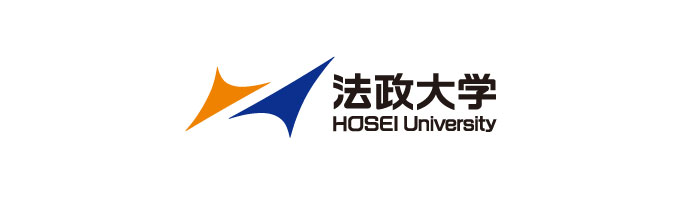 　※現住所は住民登録（外国人登録）してある住所をご記入ください。（現住所と連絡先が異なる場合は連絡先もご記入ください。）可能な限りA4判1枚におさめてください。主要研究業績一覧氏名：　　　　　　　　　　　　　注１　業績が10点以上ある場合も主要なもの10点に絞る。注２　発行年の新しい順で記載する。注３　上記のリストから1つ選び、論文等の電子ファイル(PDF)を電子メールに添付し、グローバル教育センター（global@hosei.ac.jp）宛てにお送りください。著書、論文等は、郵送する必要はありません。  　　　　　　　　　　　　履　歴　書                                                             　　　　　　　　　　　　履　歴　書                                                             　　　　　　　　　　　　履　歴　書                                                             　　　　　　　　　　　　履　歴　書                                                             　　　　　　　　　　　　履　歴　書                                                           　　　　　 　　　　　　　　　　　　　　２０１９年　　月　　日現在　　　　　 　　　　　　　　　　　　　　２０１９年　　月　　日現在　　　　　 　　　　　　　　　　　　　　２０１９年　　月　　日現在　　　　　 　　　　　　　　　　　　　　２０１９年　　月　　日現在　　　　　 　　　　　　　　　　　　　　２０１９年　　月　　日現在氏名氏　名ﾛｰﾏ字姓（ＦＡＭＩＬＹ　ＮＡＭＥ）＝大文字　名（Ｆｉｒｓｔ　Ｎａｍｅ）＝最初の文字のみ大文字生年月日（西暦）　　　　年　　月　　日生  （満　　歳）現　　職(なければ直近のもの)所属機関名　職名所属機関名　職名所属機関名　職名所属機関名　職名所属機関名　職名所属機関名　職名現 住 所〒　　　〒　　　〒　　　〒　　　〒　　　〒　　　TEL　　　 ( 　　)TEL　　　 ( 　　)TEL　　　 ( 　　)TEL　　　 ( 　　)TEL　　　 ( 　　)TEL　　　 ( 　　)連 絡 先〒〒〒〒〒〒(上記と異なる場合)TEL       (   　)TEL       (   　)TEL       (   　)TEL       (   　)TEL       (   　)TEL       (   　)ﾒｰﾙｱﾄﾞﾚｽ学　歴高等学校以降を記入し、卒業・修了・退学・単位取得満期退学等を区分してください。学　歴高等学校以降を記入し、卒業・修了・退学・単位取得満期退学等を区分してください。学　歴高等学校以降を記入し、卒業・修了・退学・単位取得満期退学等を区分してください。学　歴高等学校以降を記入し、卒業・修了・退学・単位取得満期退学等を区分してください。年(西暦）月内　　　　　　　容卒業・修了・満期退学等最終学歴：□学士　□修士　□博士　（その他　　　　　　　　　　　　　　　）最終学歴：□学士　□修士　□博士　（その他　　　　　　　　　　　　　　　）最終学歴：□学士　□修士　□博士　（その他　　　　　　　　　　　　　　　）最終学歴：□学士　□修士　□博士　（その他　　　　　　　　　　　　　　　）専門分野（３つまで）：専門分野（３つまで）：専門分野（３つまで）：専門分野（３つまで）：教育歴　(多数の機関での教育経験がある場合は主なものを書いてください)教育歴　(多数の機関での教育経験がある場合は主なものを書いてください)教育歴　(多数の機関での教育経験がある場合は主なものを書いてください)教育歴　(多数の機関での教育経験がある場合は主なものを書いてください)期間(例 2011.3～2013.12)機関名担当科目名主に留学生を対象とした科目に〇をつける著書，学術論文等のタイトル発行年月（西暦）発行所，発表雑誌等の名称，巻，号，掲載ページ単著/共著の別（共著の場合は全著者名を入れ、自身の名前に下線を引く）査読の有無（査読あり/査読なしと記入）